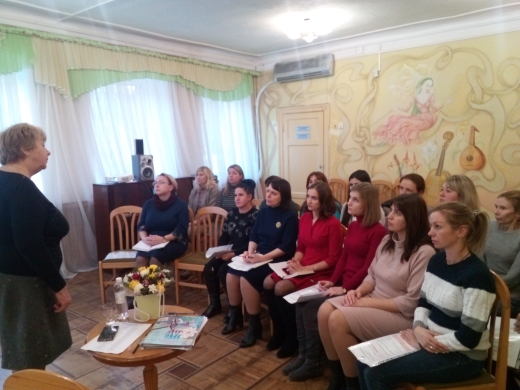   Для впервые избранных председателей профсоюзных комитетов школ и детских садов г.Севастополя  4 декабря 2019 года городская организация провела семинар-практикум, повестка дня которого состояла из вопросов укрепления  отраслевого единства Профсоюза , финансовой дисциплины, создания группового  информационного пространства в первичных профсоюзных организациях.   Председатель горкома Татьяна  Козлова осветила  основные направления деятельности  городской профсоюзной организации  и  перспективы  развития Профсоюза образования в целом. Ведущий специалист Екатерина Замышляева представила участникам семинара презентацию «Перечень локальных нормативных актов, принимаемых при согласии председателя профсоюзного комитета».Заместитель председателя Вера Белая провела деловую игру « Мотивация профсоюзного членства».   Все участники семинара отметили целесообразность  проведения обучающих семинаров, поблагодарили организаторов за поддержку и помощь в работе.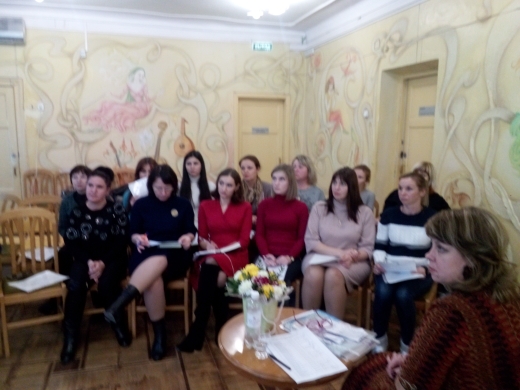 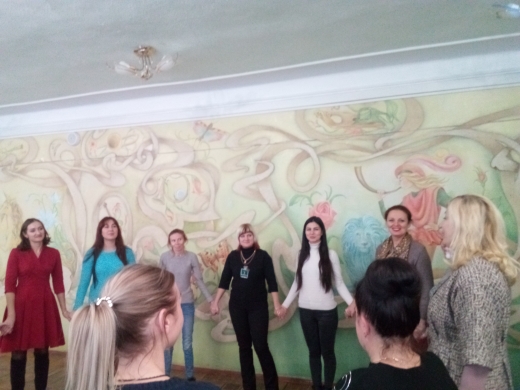 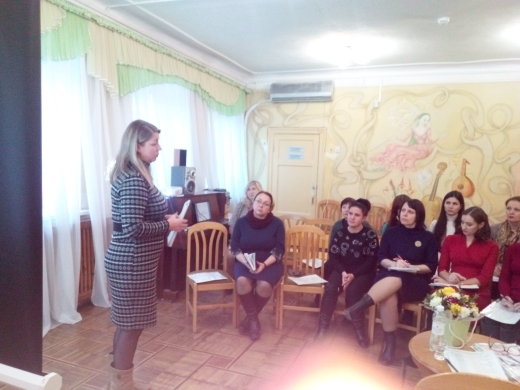 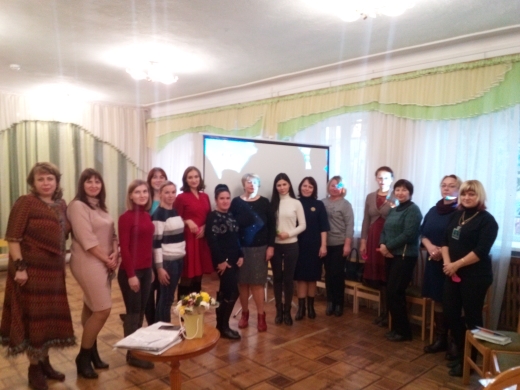 